Nombre del Residente:(1)________________________Número de Control: (2)_______________Nombre del proyecto: (3) _________________________________________________Programa Educativo: (4)___________________Período de realización de la Residencia Profesional: (5)________________________Calificación parcial (Promedio de ambas evaluaciones): (6)_____________________INSTRUCTIVO DE LLENADOEn qué medida el Residente cumple con lo siguiente:En qué medida el Residente cumple con lo siguiente:En qué medida el Residente cumple con lo siguiente:En qué medida el Residente cumple con lo siguiente:En qué medida el Residente cumple con lo siguiente:En qué medida el Residente cumple con lo siguiente:En qué medida el Residente cumple con lo siguiente:Criterios a evaluar (7)Criterios a evaluar (7)Criterios a evaluar (7)Criterios a evaluar (7)Criterios a evaluar (7)ValorEvaluaciónEvaluación por el Asesor ExternoEvaluación por el Asesor ExternoAsiste puntualmente en el horario establecidoAsiste puntualmente en el horario establecidoAsiste puntualmente en el horario establecido5Evaluación por el Asesor ExternoEvaluación por el Asesor ExternoTrabaja en equipo y se comunica de forma efectiva (oral y escrita)Trabaja en equipo y se comunica de forma efectiva (oral y escrita)Trabaja en equipo y se comunica de forma efectiva (oral y escrita)10Evaluación por el Asesor ExternoEvaluación por el Asesor ExternoTiene iniciativa para colaborarTiene iniciativa para colaborarTiene iniciativa para colaborar5Evaluación por el Asesor ExternoEvaluación por el Asesor ExternoPropone mejoras al proyectoPropone mejoras al proyectoPropone mejoras al proyecto10Evaluación por el Asesor ExternoEvaluación por el Asesor ExternoCumple con los objetivos correspondientes al proyectoCumple con los objetivos correspondientes al proyectoCumple con los objetivos correspondientes al proyecto15Evaluación por el Asesor ExternoEvaluación por el Asesor ExternoEs ordenado y cumple satisfactoriamente con las actividades encomendadas en los tiempos establecidos del cronogramaEs ordenado y cumple satisfactoriamente con las actividades encomendadas en los tiempos establecidos del cronogramaEs ordenado y cumple satisfactoriamente con las actividades encomendadas en los tiempos establecidos del cronograma15Evaluación por el Asesor ExternoEvaluación por el Asesor ExternoDemuestra liderazgo en su actuarDemuestra liderazgo en su actuarDemuestra liderazgo en su actuar10Evaluación por el Asesor ExternoEvaluación por el Asesor ExternoDemuestra conocimiento en el área de su especialidadDemuestra conocimiento en el área de su especialidadDemuestra conocimiento en el área de su especialidad20Evaluación por el Asesor ExternoEvaluación por el Asesor ExternoDemuestra un comportamiento ético  (Es disciplinado, acata ordenes, respeta a sus compañeros de trabajo, entre otros)Demuestra un comportamiento ético  (Es disciplinado, acata ordenes, respeta a sus compañeros de trabajo, entre otros)Demuestra un comportamiento ético  (Es disciplinado, acata ordenes, respeta a sus compañeros de trabajo, entre otros)10Evaluación por el Asesor ExternoEvaluación por el Asesor ExternoCalificación TotalCalificación TotalCalificación Total100Observaciones: (8)Observaciones: (8)Observaciones: (8)Observaciones: (8)Observaciones: (8)(9)Nombre y FirmaAsesor Externo(9)Nombre y FirmaAsesor Externo(10)Sello de la empresa, organismo o dependencia(11)Fecha de Evaluación(11)Fecha de Evaluación(11)Fecha de Evaluación(12)(12)(12)(12)(12)Evaluación por el Asesor InternoEvaluación por el Asesor InternoAsistió puntualmente a las reuniones de asesoríaAsistió puntualmente a las reuniones de asesoríaAsistió puntualmente a las reuniones de asesoría10Evaluación por el Asesor InternoEvaluación por el Asesor InternoDemuestra conocimiento en el área de su especialidadDemuestra conocimiento en el área de su especialidadDemuestra conocimiento en el área de su especialidad20Evaluación por el Asesor InternoEvaluación por el Asesor InternoTrabaja en equipo y se comunica de forma efectiva (oral y escrita)Trabaja en equipo y se comunica de forma efectiva (oral y escrita)Trabaja en equipo y se comunica de forma efectiva (oral y escrita)15Evaluación por el Asesor InternoEvaluación por el Asesor InternoEs dedicado y proactivo en las actividades encomendadasEs dedicado y proactivo en las actividades encomendadasEs dedicado y proactivo en las actividades encomendadas20Evaluación por el Asesor InternoEvaluación por el Asesor InternoEs ordenado y cumple satisfactoriamente con las actividades encomendadas en los tiempos establecidos en el cronogramaEs ordenado y cumple satisfactoriamente con las actividades encomendadas en los tiempos establecidos en el cronogramaEs ordenado y cumple satisfactoriamente con las actividades encomendadas en los tiempos establecidos en el cronograma20Evaluación por el Asesor InternoEvaluación por el Asesor InternoPropone mejoras al proyectoPropone mejoras al proyectoPropone mejoras al proyecto15Evaluación por el Asesor InternoEvaluación por el Asesor InternoCalificación TotalCalificación TotalCalificación Total100Observaciones: (13)Observaciones: (13)Observaciones: (13)Observaciones: (13)Observaciones: (13)(14)Nombre y FirmaAsesor Interno(14)Nombre y FirmaAsesor Interno(15)Sello de la Institución(16)Fecha de Evaluación(16)Fecha de Evaluación(16)Fecha de EvaluaciónNoDESCRIPCIÓN1Anotará el nombre del Estudiante.2Anotará el número de control.3Anotará el nombre del proyecto de residencia.4Anotar el nombre del programa educativo que cursa5Anotará el periodo en  que realizará su residencia.6Anotar el promedio de ambas evaluaciones tanto de Asesor externo como del Asesor interno7Estos criterios de evaluación deberán ser llenados por el asesor externo8Anotara el Asesor Externo las observaciones necesarias en caso de existir9Anotar nombre y Firma del Asesor Externo10Colocar el sello de la empresa, Organismo o dependencia donde se realizan las Residencias Profesionales11Anotar la fecha de la evaluación12Estos criterios de evaluación deberán ser llenados por el asesor interno13Anotara el Asesor Interno las observaciones necesarias en caso de existir14Anotar nombre y Firma del Asesor Interno15Colocar el sello del Departamento Académico del instituto Tecnológico 16Anotar la fecha de Evaluación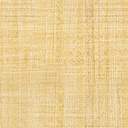 